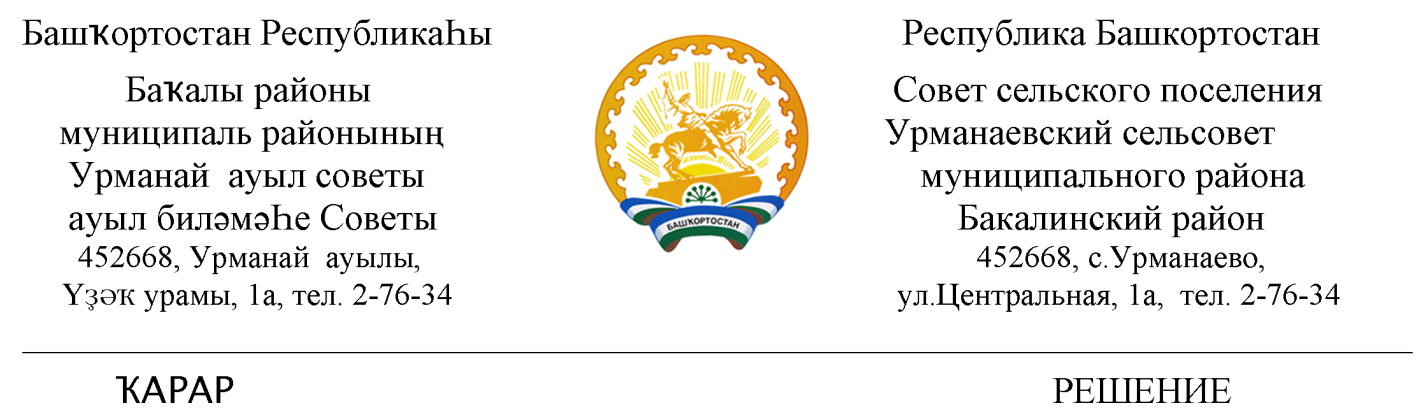        29 октябрь  2019 й.                       №16                  29 октября  2019г.Об участии  Урманаевского сельского  поселения в Программе  поддержки  местных инициатив в Республике Башкортостан в 2020 годуРуководствуясь Постановлением Правительства  Республики Башкортостан  № 168  от 19 апреля 2017 года и решением рабочей группы по развитию механизмов  инициативного бюджетирования в Республике Башкортостан.Совет сельского поселения Урманаевский сельсовет муниципального района  Бакалинский район Республики БашкортостанРЕШИЛ:Принять  активное  и непосредственное участие  в реализации  Программы поддержки  местных инициатив (далее -  ППМИ)  на территории  сельского поселения Урманаевский сельсовет  муниципального района Бакалинский район  Республики Башкортостан.Поручить главе сельского поселения Урманаевский сельсовет  Халисовой З.З. в соответствии со статьей 29 ФЗ № 131 «Об общих организации местного самоуправления в Российской Федерации» и ст. 12 Устава муниципального образования организовать назначение и проведение  собрания граждан согласно инициативы населения об участии в Программе поддержки  местных инициатив на 2020 год на территории сельского поселения.Направить настоящее  решение  ответственным лицам администрации  муниципального района Бакалинский район  Республики Башкортостан  по реализации ППМИ для сведения.Глава сельского поселенияУрманаевский сельсоветмуниципального районаБакалинский район Республики Башкортостан                             З.З. Халисова